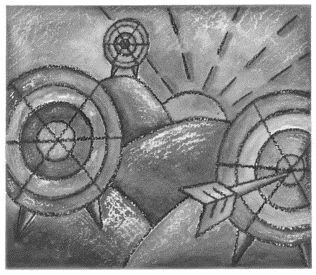 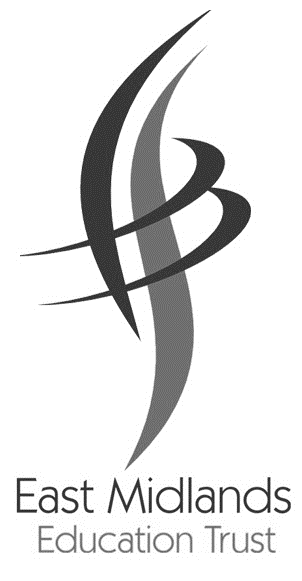 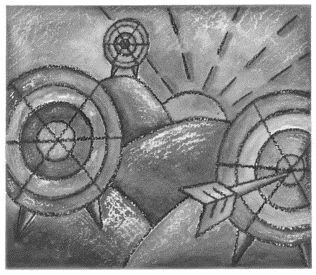 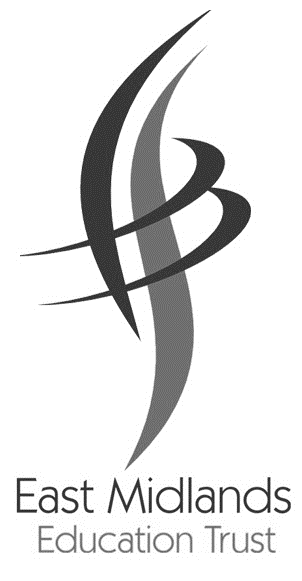 Kimberley Primary & Nursery School                                                                                                                     Swingate, Kimberley,                            Nottingham. NG16 2PG.Telephone: 0115 9385050office@kimberley-pri.notts.sch.ukwww.kimberleyprimary.org.ukHead Teacher: Mrs L. Turner-Rowe: B.Ed (Hons)February 2020 Dear Applicant,Thank you for your interest in the position of full-time teacher to cover a maternity leave at Kimberley Primary and Nursery School between May 2020 and May 2021.  We are looking for a good teacher who is passionate about teaching, enthusiastic, hardworking and an excellent team player.  This is a unique and exciting opportunity for someone who is either an early stage career teacher or more experienced who is confident in their abilities, highly motivated and has experience of working with Key Stage 1. Kimberley Primary is a school which educates children from the ages of 3 to 11.  We have a relatively new building which is light and airy with plenty of space for our children.  Our primary focus, at the present time, is to raise pupil attainment and progress through a curriculum that is designed and bespoke to the children and their families in our community. We have an enviably large outside area, a significant library and a hall which offers space for multiple activities. Behaviour is good across the school and children are keen to learn and work hard.Our staff are the most valuable resource in the school and it is therefore essential that we make the best possible appointment.  The closing date for this post is 12pm on Wednesday 11th March 2020.  All applications should be addressed to myself, email applications are accepted.  If you are invited to interview, you will be asked to teach and take part in a number of interview activities.  We will endeavour to make sure that the interview experience is positive and rewarding for all involved.Visits to the school are encouraged and are most welcome.  Please contact the office to make an appointment.  Should you decide you wish to be a part of our forward thinking and committed school, I look forward to reading your application.Thank you once again for your interest in our school.Yours faithfully,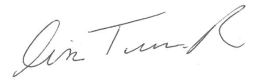 Lisa Turner-RoweHead Teacher